The Nativity of the Holy VirginRUSSIAN ORTHODOX GREEK CATHOLIC CHURCH1220 CRANE STREETMENLO PARK,  CALIFORNIA 94025(650)  326-5622 tserkov.org 34-е Воскресенье После Троицы – Прпп. Павла Фивейского и Иоанна Кущника – Глас 1Тропари и Кондаки после Малого Входа:Тропарь Воскресный Глас 1:Ка́мени запеча́тану от иуде́й / и во́ином стрегу́щим Пречи́стое Те́ло Твое́, / воскре́сл еси́ тридне́вный, Спа́се, / да́руяй ми́рови жи́знь. / Сего́ ра́ди си́лы небе́сныя вопия́ху Ти́, Жизнода́вче: / сла́ва воскресе́нию Твоему́, Христе́, / сла́ва Ца́рствию Твоему́, / сла́ва смотре́нию Твоему́, еди́не Человеколю́бче.Тропарь Храма Глас 4:Рождество Твое, Богородице Дево,/ радость возвести всей вселенней:/ из Тебе бо возсия Солнце Правды, Христос Бог наш,/ и, разрушив клятву, даде благословение,// и, упразднив смерть, дарова нам живот вечный.Тропарь Преподобных Глас 4:Боже отец наших,/ творяй присно с нами по Твоей кротости,/ не отстави милость Твою от нас,/ но молитвами их/ в мире управи живот наш.Кондак Воскресный Глас 1:Воскре́сл еси́ я́ко Бо́г из гро́ба во сла́ве, / и ми́р совоскреси́л еси́; / и естество́ челове́ческое я́ко Бо́га воспева́ет Тя́, и сме́рть исчезе́; / Ада́м же лику́ет, Влады́ко; / Е́ва ны́не от у́з избавля́ема ра́дуется, зову́щи: / Ты́ еси́, И́же все́м подая́, Христе́, воскресе́ние.Кондак Преподобного Павла Глас 3:Яко светило незаходящее мысленнаго Солнца,/ сошедшеся, днесь восхвалим в песнех:/ возсиял бо еси сущим во тьме неразумия,/ вся возводя к Божественней высоте,/ фивеев украшение, Павле преподобне, отцев и постников твердое основание.Кондак Преподобного Иоанна Глас 2:Возлюбив, премудре, нищету неокрадому,/ родителей твоих богатство возненавидел есй/ и, Евангелие в руках твоих держа,/ последовал еси Христу Богу, Иоанне,/ моляся непрестанно о всех нас.Кондак Храма Глас 4:Иоаким и Анна поношения безчадства/ и Адам и Ева от тли смертныя свободистася, Пречистая,/ во святем рождестве Твоем./ То празднуют и людие Твои,/ вины прегрешений избавльшеся,/ внегда звати Ти:// неплоды раждает Богородицу и Питательницу Жизни нашея.Послание к Колоссянам (3:12-16):12Итак облекитесь, как избранные Божии, святые и возлюбленные, в милосердие, благость, смиренномудрие, кротость, долготерпение, 13снисходя друг другу и прощая взаимно, если кто на кого имеет жалобу: как Христос простил вас, так и вы. 14Более же всего облекитесь в любовь, которая есть совокупность совершенства. 15И да владычествует в сердцах ваших мир Божий, к которому вы и призваны в одном теле, и будьте дружелюбны. 16Слово Христово да вселяется в вас обильно, со всякою премудростью; научайте и вразумляйте друг друга псалмами, славословием и духовными песнями, во благодати воспевая в сердцах ваших Господу.Евангелие От Луки (18:18-27):18И спросил Его некто из начальствующих: Учитель благий! что мне делать, чтобы наследовать жизнь вечную? 19Иисус сказал ему: что ты называешь Меня благим? никто не благ, как только один Бог; 20знаешь заповеди: не прелюбодействуй, не убивай, не кради, не лжесвидетельствуй, почитай отца твоего и матерь твою. 21Он же сказал: все это сохранил я от юности моей. 22Услышав это, Иисус сказал ему: еще одного недостает тебе: все, что имеешь, продай и раздай нищим, и будешь иметь сокровище на небесах, и приходи, следуй за Мною. 23Он же, услышав сие, опечалился, потому что был очень богат. 24Иисус, видя, что он опечалился, сказал: как трудно имеющим богатство войти в Царствие Божие! 25ибо удобнее верблюду пройти сквозь игольные уши, нежели богатому войти в Царствие Божие. 26Слышавшие сие сказали: кто же может спастись? 27Но Он сказал: невозможное человекам возможно Богу.Житие Павла Фивейского (от Православие.ру): Преподобный Павел Фивейский родился в Египте, в городе Фиваиде. Оставшись сиротой, он много претерпел от своего корыстолюбивого родственника из-за родительского наследства. Во время гонений Декия (249 - 251) на христиан святой Павел, узнав о коварном замысле предать его в руки гонителей, покинул город и удалился в пустыню.Поселившись в пещере у подножия горы, преподобный Павел, никому не ведомый, прожил в ней 91 год, неустанно молясь Богу днем и ночью. Питался он финиками и хлебом, который приносил ему ворон, одеждой из пальмовых листьев укрывался от холода и зноя. По смотрению Божию, уже незадолго до кончины преподобного Павла, Бог открыл о нем преподобному Антонию Великому (память 17 января), который также подвизался в Фиваидской пустыне. Однажды святому Антонию пришла мысль, что едва ли есть другой такой пустынник, как он, и тогда он услышал глас: "Антоний, есть раб Божий, который совершеннее тебя и прежде тебя поселился здесь в пустыне. Иди в глубину ее и найдешь его". Антоний пошел и нашел пещеру святого Павла. Преподав Антонию урок смирения, преподобный Павел вышел ему навстречу. Старцы назвали друг друга по имени, обнялись и долго беседовали. Во время беседы прилетел ворон и принес им обоим хлеб. Преподобный Павел открыл преподобному Антонию приближение своей кончины и завещал похоронить его. Преставился святой Павел во время молитвы, стоя на коленях. Преподобный Антоний видел, как его святая душа в окружении Ангелов, пророков и апостолов, восходила к Богу. Два льва прибежали из пустыни и когтями вырыли могилу. Преподобный Антоний похоронил святого старца и, взяв его одежду из пальмовых листьев, удалился в свою обитель. Одежду эту преподобный Антоний хранил, как величайшую святыню, и надевал только два раза в год - на Пасху и Пятидесятницу. Скончался преподобный Павел Фивейский в 341 году, когда ему было 113 лет. Он не основал ни одной обители, но вскоре после его кончины явилось много подражателей его жизни и покрыли пустыню обителями. Преподобный Павел считается отцом православного монашества.В XII веке тело святого Павла, по воле императора Мануила (1143 - 1180), было перенесено в Царьград и положено в Перивлептской обители Пресвятой Богородицы. Впоследствии оно было перенесено в Венецию и, наконец, в Венгрию в Офеи; часть главы его находится в Риме.Объявления: Все приглашены на обед и на приходской концерт после службы. Расписание на февраль готово. У нас будет обычное выходное расписание 03/04 февраля, с “Вопросами и ответами” после обеда в воскресенье.Помолитесь, пожалуйста, за рабов божиих: Архиепископ ВЕНИАМИН, Протоиерей Антоний, Матушка Иоанна, Матушка Ксения, Нина, Елизавета Матвеевна, Михаил (Синкевич), Ираида (Лак), Анисия (Князик), Галина, Владимир, Анна (Никитина). За усопших: Елизавета (Ваткина). За тех в опасности в Украине: Солдаты Алексей, Александр, Андрей, и Артемий; Лидия, Любовь, Наталья, Александр, Оксана, Мария, Валерий, Николай, Александра, Евгения, Наталья, Галина, Ольга, Павел, Татьяна, Евгений, Димитрий, Светлана, Людмила, Валерий, Надежда, Александр, Юлия, Максим, Ольга, Василий, Анна, Алексей, Любовь, Валентин, Любовь, Анатолий, Евгений, Ксения, Алексей, Екатерина, Артемий, Виктория, Младенец Ярослав, Дмитрий, Иоанна, Вячеслав, Игорь, Евгения, Фотинья, Тамара, Нина, Валентина, Александр, Любовь, Вячеслав, Вячеслав, Екатерина, Жанна, Игорь, Виктор.НЕ ПРОПУСТИТЕвозможность поддержать наш приход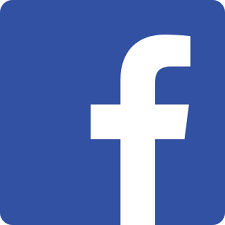 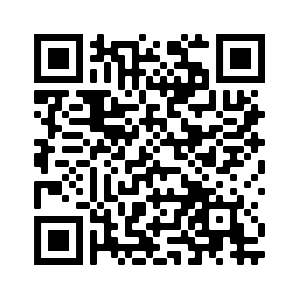 Ставьте лайки на Facebook! @Nativityoftheholyvirginorthodoxchurchmenlopark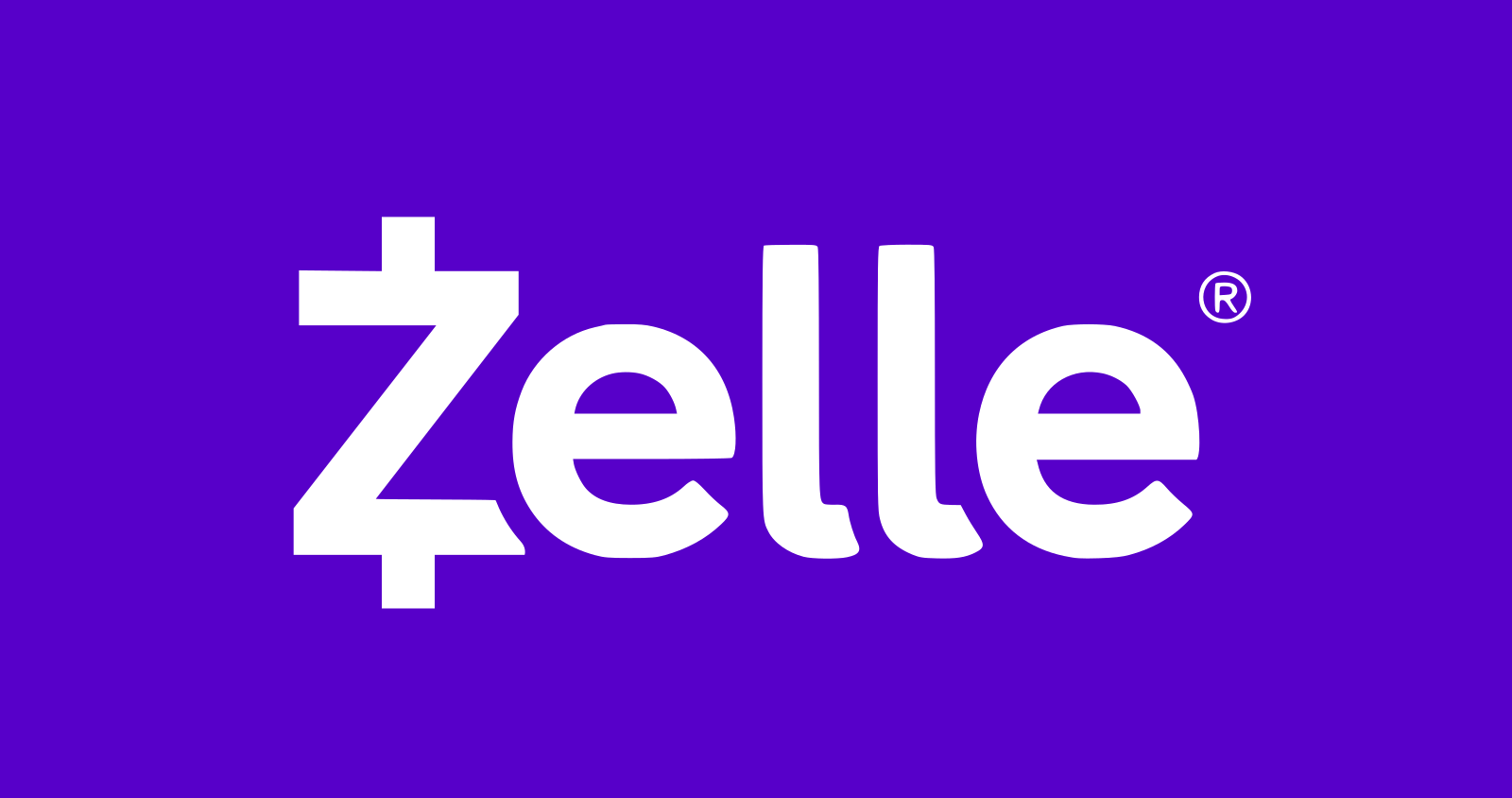 Поддержите нас через Zelle: church.menlopark@gmail.com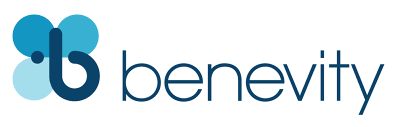 Ваша компания УДВОИТ каждое пожертвование при использовании Benevity!Thirty-Fourth Sunday After Pentecost –– Venerable Paul of Thebes and John the Hut Dweller –– Tone 1Troparia and Kontakia after the Little Entrance:Troparion (Resurrection) — Tone 1When the stone had been sealed by the Jews, and the soldiers where guarding Thine immaculate Body, Thou didst rise on the third day, O Savior, granting life unto the world. Wherefore, the Hosts of the Heavens cried out to Thee, O Life-giver: Glory to Thy Resurrection, O Christ. Glory to Thy kingdom. Glory to Thy dispensation, O only Lover of mankind.Troparion (Parish) — Tone 4Your Nativity, O Virgin, / has proclaimed joy to the whole universe! / The Sun of Righteousness, Christ our God, / has shone from You, O Theotokos! / By annulling the curse, / He bestowed a blessing. / By destroying death, He has granted us eternal Life.Troparion (Saints) — Tone 4O God of our fathers, You always deal with us according to your everlasting compassion, take not your mercy away from us; but through the prayers of our ancestors, guide our lives along the ways of peace.Kontakion (Resurrection) — Tone 1As God Thou didst arise from the tomb in glory, and Thou didst raise the world together with Thyself. And mortal nature praiseth Thee as God, and death hath vanished. And Adam danceth, O Master, and Eve, now freed from fetters, rejoiceth as she crieth out: Thou art He, O Christ, that grantest unto all resurrection.Kontakion (Saint Paul) — Tone 3Today we gather and praise you with hymns as an unwaning ray of the spiritual Sun; / for you shine on those in the darkness of ignorance, / leading all mankind to the heights, venerable Paul, / adornment of Thebes and firm foundation of the fathers and ascetics.Kontakion (Saint John) — Tone 2Longing for poverty in imitation of Christ, / you abandoned your parents’ wealth, wise Father John; / grasping the Gospel in your hands, / you followed Christ God, unceasingly praying for us all.Kontakion (Parish) — Tone 4By Your Nativity, O Most Pure Virgin, / Joachim and Anna are freed from barrenness; / Adam and Eve, from the corruption of death. / And we, your people, freed from the guilt of sin, celebrate and sing to you: / The barren woman gives birth to the Theotokos, the nourisher of our life!Colossians 3:12-16 (Epistle)12 Therefore, as the elect of God, holy and beloved, put on tender mercies, kindness, humility, meekness, longsuffering; 13 bearing with one another, and forgiving one another, if anyone has a complaint against another; even as Christ forgave you, so you also must do.14 But above all these things put on love, which is the bond of perfection. 15 And let the peace of God rule in your hearts, to which also you were called in one body; and be thankful. 16 Let the word of Christ dwell in you richly in all wisdom, teaching and admonishing one another in psalms and hymns and spiritual songs, singing with grace in your hearts to the Lord.Luke 18:18-27 (Gospel) 18 Now a certain ruler asked Him, saying, “Good Teacher, what shall I do to inherit eternal life?” 19 So Jesus said to him, “Why do you call Me good? No one is good but One, that is, God. 20 You know the commandments: ‘Do not commit adultery,’ ‘Do not murder,’ ‘Do not steal,’ ‘Do not bear false witness,’ ‘Honor your father and your mother.’ ” 21 And he said, “All these things I have kept from my youth.” 22 So when Jesus heard these things, He said to him, “You still lack one thing. Sell all that you have and distribute to the poor, and you will have treasure in heaven; and come, follow Me.” 23 But when he heard this, he became very sorrowful, for he was very rich. 24 And when Jesus saw that he became very sorrowful, He said, “How hard it is for those who have riches to enter the kingdom of God! 25 For it is easier for a camel to go through the eye of a needle than for a rich man to enter the kingdom of God.” 26 And those who heard it said, “Who then can be saved?” 27 But He said, “The things which are impossible with men are possible with God.”On St. John the Hut Dweller – from OCA.org:Saint John the Hut-Dweller was the son of rich and illustrious parents, and was born in Constantinople in the early fifth century. He received a fine education, and he mastered rhetoric and philosophy by the age of twelve. He also loved to read spiritual books. Perceiving the vanity of worldly life, he chose the path that was narrow and extremely difficult. Filled with longing to enter a monastery, he confided his intention to a passing monk. John made him promise to come back for him when he returned from his pilgrimage to Jerusalem, and take him to his monastery. He asked his parents for a Gospel so that he might study the words of Christ. John’s parents hired a calligrapher to copy the text, and had the volume bound in a golden cover studded with gems. John read the Gospel constantly, delighting in the Savior’s words. The monk kept his promise to come back for John, and they went secretly to Bithynia. At the monastery of the “Unsleeping” (Akoimitoi), he received monastic tonsure. The young monk began his ascetical labors with zeal, astonishing the brethren with his unceasing prayer, humble obedience, strict abstinence, and perseverance at work. After six years, he began to undergo temptations. He remembered his parents, how much they loved him, and what sorrow he caused them. He regretted leaving them, and was filled with a burning desire to see them again. Saint John explained his situation to the igumen Saint Marcellus(December 29) and he asked to be released from the monastery. He begged the igumen for his blessing and prayers to return home. He bid farewell to the brethren, hoping that by their prayers and with the help of God, he would both see his parents and overcome the snares of the devil. The igumen then blessed him for his journey. Saint John returned to Constantinople, not to resume his former life of luxury, but dressed as a beggar, and unknown to anyone. He settled in a corner by the gates of his parents’ home. His father noticed the “pauper,” and began to send him food from his table, for the sake of Christ. John lived in a small hut for three years, oppressed and insulted by the servants, enduring cold and frost, unceasingly conversing with the Lord and the holy angels. Before his death, the Lord appeared to the monk in a vision, revealing that the end of his sorrows was approaching, and that in three days he would be taken into the Heavenly Kingdom. Therefore, he asked the steward to give his mother a message to come to him, for he had something to say to her. At first, she did not wish to go, but she was curious to know what this beggar had to say to her. Then he sent her another message, saying that he would die in three days. John thanked her for the charity he had received, and told her that God would reward her for it. He then made her promise to bury him beneath his hut, dressed in his rags. Only then did the saint give her his Gospel, which he always carried with him, saying, “May this console you in this life, and guide you to the next life.” She showed the Gospel to her husband, saying that it was similar to the one they had given their son. He realized that it was, in fact, the very Gospel they had commissioned for John. They went back to the gates, intending to ask the pauper where he got the Gospel, and if he knew anything about their son. Unable to restrain himself any longer, he admitted that he was their child. With tears of joy they embraced him, weeping because he had endured privation for so long at the very gates of his parental home. The saint died in the mid-fifth century, when he was not quite twenty-five years old. On the place of his burial the parents built a church, and beside it a hostel for strangers. When they died, they were buried in the church they had built. Announcements:All are invited to stay for lunch and a parish concert in the church hall after the service. The February schedule is available.We will have our normal weekend schedule the 03/04 of February, with “Questions and Answers” on Sunday.Please pray for the servants of God: Archbishop BENJAMIN, Archpriest Anthony, Matushka Ioanna, Matushka Xenia, Nina, Elizaveta Matfeevna, Michael (Sinkewitsch), Eroeda (Luck), Anisia (Knyazik), Galina, Vladimir, Anna (Nikitina). For the Departed: Elizaveta (Vatkina). For Those in Ukraine: Soldiers Alexei, Alexander, Andrei, Artem; Lidia, Lubov, Natalia, Alexander, Oksana, Maria, Valery, Nikolai, Alexandra, Eugenia, Natalia, Galina, Olga, Paul, Tatiana, Eugene, Dimitry, Svetlana, Ludmila, Valery, Nadezhda, Alexander, Julia, Maxim, Olga, Vasily, Anna, Alexei, Lubov, Valentin, Lubov, Anatoly, Eugene, Ksenia, Alexei, Ekaterina, Artem, Victoria, the child Yaroslav, Dmitry, Ioanna, Vyacheslav, Igor, Eugenia, Photini, Tamara, Nina, Valentina, Alexander, Lubov, Vyacheslav, Vyacheslav, Katerina, Zhanna, Igor, Victor.STAY CONNECTEDsupport our parishLike us on Facebook! @NativityoftheholyvirginorthodoxchurchmenloparkSupport us by donating through Zelle: usechurch.menlopark@gmail.comDOUBLE the impact of your donation through workplace donation matching with Benevity!